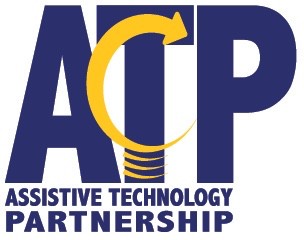 500 S 84th Street PO Box 94987Lincoln NE 68509-4987 Federal Tax ID: 47-0491233BILL TO:	Invoice NumberInvoice DateService provided by: Assistive Technology PartnershipMake checks payable to Nebraska Department of Education Mail to address aboveUpdated November 2023Description: include material & laborQuantityRateAmount                                                                                                          Total Amount DueAdditional Remarks:Additional Remarks:Additional Remarks:Additional Remarks: